                                                               Приложение №10                                                к извещению о проведении открытого Аукциона                                           в электронной форме на заключение договора                                        на право размещения специализированного                                                            нестационарного торгового объекта, предназначенного                               для торговли в весенне-летний период                                                                      на территории Одинцовского городского округа                                                                Московской области по Лоту №8                                        Типовая формаДОГОВОР № ____на право размещения специализированного нестационарноготоргового объекта, предназначенного для торговли в весенне-летний период 
на территории Одинцовского городского округа Московской области г. Одинцово                                                                       «     » _________ 20___года    	Администрация Одинцовского городского округа Московской области, именуемая в дальнейшем - Администрация, в лице заместителя Главы Администрации _______________________________________, действующего на основании ______________________, с одной стороны, и ______________________________________________, в лице _________________________именуемый в дальнейшем - Победитель электронного Аукциона/Единственный участник электронного Аукциона, с другой  стороны, а при совместном упоминании далее по тексту именуемые Стороны,  заключили настоящий договор (далее - Договор) о нижеследующем:Предмет Договора   1.1.  Администрация предоставляет право Победителю электронного Аукциона/Единственному участнику электронного Аукциона право на размещение специализированного нестационарного торгового объекта, предназначенного для торговли в весенне-летний период на территории Одинцовского городского округа Московской области (тип) изотермическая емкость (далее - Объект) для осуществления торговой деятельности. Специализация Объекта: квас, прохладительные напитки, площадь Объекта: 
4 кв.м,  режим работы 08:00-22:00, по адресному ориентиру в  соответствии со  Схемой  размещения  нестационарных торговых объектов на территории Одинцовского городского округа Московской области: Московская область, Одинцовский городской округ, г. Кубинка, Железнодорожная, около д. 1А, на срок с 06.04.2021 по 31.10.2021.    1.2.  Настоящий Договор заключен по результатам открытого электронного Аукциона, проведенного в соответствии с постановлением Администрации Одинцовского городского округа Московской области 
от «  »___________20__ №___ «______________________», на основании Протокола подведения итогов открытого Аукциона в электронной форме 
от «      » ___________ №____.    1.3.  Настоящий Договор вступает в силу с даты заключения и действует
по «31» октября 2020 года.     1.4.  Специализация Объекта является существенным условием настоящего Договора. Одностороннее изменение специализации Победителем электронного Аукциона/Единственным участником электронного аукциона не допускается.Права и обязанности Сторон    	2.1. Администрация вправе: 2.1.1. Требовать от Победителя электронного Аукциона/Единственного участника электронного Аукциона надлежащего исполнения обязательств в соответствии с Договором, а также требовать своевременного устранения выявленных недостатков.   	2.1.2. Осуществлять контроль за исполнением Победителем электронного Аукциона/Единственным участником электронного Аукциона настоящего Договора с проведением комиссионных проверок и с составлением акта.    	2.1.3. В случаях и порядке, установленных настоящим Договором и законодательством Российской Федерации, в одностороннем порядке отказаться от исполнения настоящего Договора.2.2. Администрация обязана:   	2.2.1. Предоставить Победителю электронного Аукциона/Единственному участнику электронного Аукциона право на размещение Объекта, который расположен по адресному ориентиру в соответствии со Схемой размещения нестационарных торговых объектов на территории Одинцовского городского округа.   2.2.2. Направить Победителю электронного Аукциона/Единственному участнику электронного Аукциона сведения об изменении своего почтового адреса, банковских, иных реквизитов в срок не позднее семи календарных дней с момента соответствующих изменений в письменной форме с указанием новых реквизитов. В противном случае все риски, связанные с исполнением Победителем электронного Аукциона/Единственным участником электронного Аукциона своих обязательств по Договору, несет Администрация.    	2.3. Победитель электронного Аукциона/Единственный участник электронного Аукциона вправе: 2.3.1. Досрочно отказаться от исполнения настоящего Договора по основаниям и в порядке, предусмотренным настоящим Договором и законодательством Российской Федерации.    	2.4. Победитель электронного Аукциона/Единственный участник электронного Аукциона обязан:    	2.4.1. Соблюдать Порядок эксплуатации и прекращения права на размещение нестационарного торгового объекта на территории Одинцовского муниципального района Московской области, утвержденный решением Совета Депутатов Одинцовского муниципального района Московской области 
от «28» апреля 2015 года № 10/4.    	2.4.2. Представить ситуационный план размещения нестационарного торгового объекта в масштабе М 1:500 на бумажном носителе формата А4, 
с нанесенным нестационарным торговым объектом с указанием его размера в метрах, границами участка территории, закрепленной для уборки, охранными зонами от прилегающих коммуникаций, указанием категории земель, наличия зеленых насаждений, близлежащих других объектов и другими зонами и обременениями, в соответствии с законодательством Российской Федерации (приложение № 1).    	2.4.3. Обеспечить размещение Объекта и его готовность к использованию в соответствии с представленным архитектурным решением                                                          в срок до «      » ___________ 2020 года (приложение № 2).    	2.4.4. Использовать Объект по назначению (специализации), указанному в пункте 1.1 настоящего Договора.    	2.4.5. В нестационарном торговом объекте поместить вывеску с указанием своего фирменного наименования, режима работы в соответствии с формой и размерами шрифта представленного архитектурного решения торгового объекта.   	2.4.6. Обеспечить сохранение внешнего вида, типа, местоположения и размеров Объекта в течение установленного периода размещения.  	2.4.7. Соблюдать требования законодательства Российской Федерации о защите прав потребителей, законодательства Российской Федерации в области обеспечения санитарно-эпидемиологического благополучия населения, требования, предъявляемые законодательством Российской Федерации и нормативно-правовыми документами Одинцовского городского округа Московской области к продаже отдельных видов товаров.   	2.4.8. Не допускать загрязнения места размещения нестационарного торгового объекта.          2.4.9 Направить в Администрацию сведения об изменении своего почтового адреса в письменной форме с указанием новых реквизитов в срок не позднее семи календарных дней с момента соответствующих изменений.2.4.10 Своевременно демонтировать Объект с установленного места его  расположения и привести прилегающую к Объекту территорию в первоначальное состояние в течение 7 дней с момента окончания срока действия Договора, а также в случае досрочного расторжения настоящего Договора.                                      3. Платежи и расчеты по Договору    	3.1 Цена Договора составляет ____________  (_________________________________________________________) рублей.	3.2. Оплата производится единовременно в размере суммы платежа за весь период установки специализированного нестационарного торгового объекта, предназначенного для торговли в весенне-летний период на территории Одинцовского городского округа Московской области, при заключении Договора. 	3.3. Перечисление средств осуществляется по следующим реквизитам: УФК по Московской области (Администрация Одинцовского городского округа Московской области), ИНН _____________, КПП ___________, 
р/сч _______________ в ГУ Банка России по ЦФО, БИК ____________, ОКТМО                   __________, КБК _________________, назначение платежа: плата за размещение нестационарного торгового объекта, предназначенного для торговли в весенне-летний период на территории Одинцовского городского округа Московской области по договору от _______№__.          3.4 Подтверждением оплаты Победителя электронного Аукциона/Единственного участника электронного Аукциона является подлинник платежного документа.           3.5 Свидетельство выдается после предоставления подлинника платежного документа об оплате права на размещение специализированного нестационарного торгового объекта, предназначенного для торговли в весенне-летний период на территории Одинцовского городского округа Московской области.Ответственность Сторон    	4.1. В случае неисполнения или ненадлежащего исполнения обязательств по настоящему Договору Стороны несут ответственность в соответствии с законодательством Российской Федерации.    	4.2. Стороны освобождаются от обязательств по Договору в случае наступления форс-мажорных обстоятельств в соответствии с законодательством Российской Федерации.Расторжение Договора    	5.1. Договор может быть расторгнут в одностороннем порядке, по соглашению Сторон или по решению суда.    	5.2. Администрация имеет право досрочно в одностороннем порядке отказаться от исполнения настоящего Договора по следующим основаниям:    	5.2.1. Невыполнение Победителем электронного Аукциона/Единственным участником электронного Аукциона требований, указанных в пункте 2.4 настоящего Договора.   	 5.2.2. Прекращение Победителем электронного Аукциона/Единственным участником электронного Аукциона в установленном законом порядке своей деятельности.   	 5.2.3. При выявлении факта реализации запрещенных курительных смесей и смесей, не отвечающих требованиям безопасности жизни и здоровья граждан, по представлению информации 8 Службы Управления ФСКН России по Московской области, УМВД России по Одинцовскому городскому округу, 9 МРО Управления ФСБ по Москве и Московской области.    	5.2.4. Нарушение Победителем электронного Аукциона/Единственным участником электронного Аукциона установленной в предмете Договора специализации.    	5.2.5. Выявление несоответствия Объекта в натуре архитектурному решению (приложение № 2) (изменение внешнего вида, размеров, площади нестационарного торгового объекта в ходе его эксплуатации).   	 5.3. При отказе от исполнения настоящего Договора Администрация обязана направить соответствующее уведомление Победителю электронного  Аукциона/Единственному участнику электронного аукциона в письменном виде заказным почтовым отправлением с подтверждением получения отправления, либо нарочно под роспись, либо телеграммой, либо посредством факсимильной связи, либо по адресу электронной почты, либо с использованием иных средств связи и доставки, обеспечивающих фиксирование такого уведомления и получение Администрацией подтверждения о его вручении Победителю электронного Аукциона/Единственному участнику электронного аукциона.        Выполнение Администрацией указанных выше требований считается надлежащим уведомлением Победителя электронного Аукциона/Единственного участника электронного аукциона об одностороннем отказе от исполнения Договора. Датой такого надлежащего уведомления признается дата получения Победителем электронного Аукциона/Единственным участником электронного аукциона подтверждения о вручении ему указанного уведомления, либо дата получения Администрацией информации об отсутствии Победителя электронного Аукциона/Единственного участника электронного аукциона по его адресу места нахождения.        При невозможности получения указанных подтверждений либо информации датой такого надлежащего уведомления признается дата по истечении пятнадцати календарных дней с даты размещения решения Администрации об одностороннем отказе от исполнения Договора на официальном сайте Одинцовского городского округа в информационно-телекоммуникационной сети Интернет.        Решение Администрации об одностороннем отказе от исполнения Договора вступает в силу и Договор считается расторгнутым через десять календарных дней с даты надлежащего уведомления об одностороннем отказе от исполнения Договора.         5.4. Расторжение Договора по соглашению Сторон производится путем подписания соответствующего соглашения о расторжении.         5.5. В случае досрочного расторжения настоящего Договора на основании 
 п. 5.2 настоящего Договора денежные средства, оплаченные Победителем электронного Аукциона, возврату не подлежат.          5.6. Администрация имеет право досрочно расторгнуть настоящий Договор в связи с принятием указанных ниже решений, о чем извещает письменно хозяйствующего субъекта не менее чем за месяц, до начала соответствующих работ:- о необходимости ремонта и (или) реконструкции автомобильных дорог в случае, если нахождение нестационарного специализированного торгового объекта препятствует осуществлению указанных работ;- об использовании территории, занимаемой нестационарным торговым объектом, для целей, связанных с развитием улично-дорожной сети, размещением остановок общественного транспорта, оборудованием бордюров, организацией парковочных карманов;- о размещении объектов капитального строительства регионального и муниципального значения;- о заключении договора о развитии застроенных территорий в случае, если нахождение нестационарного специализированного торгового объекта препятствует реализации указанного договора.5.7. После расторжения Договора Объект подлежит демонтажу Победителем электронного Аукциона/Единственным участником электронного аукциона по основаниям и в порядке, указанным в Договоре, в соответствии с требованиями и в порядке, установленными законодательством Российской Федерации.   	5.8.  Демонтаж Объекта в добровольном порядке производится Победителем электронного Аукциона/Единственным участником электронного аукциона за счет собственных средств в срок, указанный в предписании, выданном Администрацией, без возврата суммы остатка платы по Договору за размещение Объекта.В случае невыполнения демонтажа Победителем электронного Аукциона/Единственным участником электронного Аукциона в добровольном порядке в указанный в уведомлении срок Администрация выписывает предписание о принудительном демонтаже и демонтирует Объект силами уполномоченной организации.6. Прочие условия    	6.1. Вопросы, не урегулированные настоящим Договором, разрешаются в соответствии с законодательством Российской Федерации.    	6.2. Договор составлен в двух экземплярах, каждый из которых имеет одинаковую юридическую силу.     	6.3. Споры по Договору разрешаются в установленном законодательством порядке.    	6.4. Все изменения и дополнения к Договору оформляются Сторонами дополнительными соглашениями, совершенными в письменной форме, которые являются неотъемлемой частью Договора.   	 6.5. Приложения к Договору составляют его неотъемлемую часть:приложение №1 - ситуационный план размещения нестационарного торгового объекта М 1:500;приложение №2 - архитектурное решение объекта.Юридические адреса и банковские реквизиты Сторон                                                                         Приложение № 1 к договору                                                                                           от «___ » _________ 20__ года №  ___Ситуационный план размещения нестационарного  торгового объекта М 1:500                                                                                Приложение № 2 к договору                                                                                           от «___ » _________ 20__ года №  ___Архитектурное решение объекта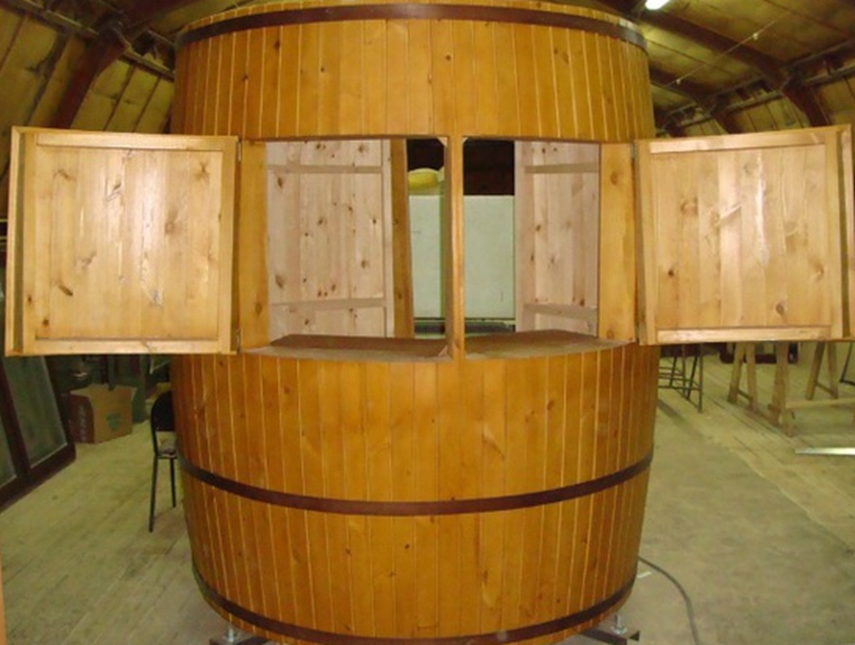 Администрация     Победитель электронного АукционаАдминистрация Одинцовского городского округаМосковской области143000, Московская обл.,                               г. Одинцово,ул. Маршала Жукова, д. 28, тел.: 8-495-596-14-32, факс: 8-495-599-71-32, e-mail: adm@odin.ruОКПО ________ОГРН _________ИНН/КПП ________/_____________________________(подпись) М.П.                                                                                                                      _________________________(подпись)     М.П.                                                                                 